Liceo Scientifico Statale “Michele Guerrisi” Cittanova RC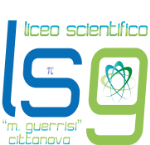 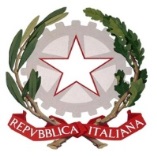 Contrada Casciari s.n.c. - 89022 Cittanova (RC) Tel. 0966/439110Email:  rcps060002@istruzione.it  –  rcps060002@pec.istruzione.itDistr. Scolastico n. 37 – Cod. Mec. RCPS060002 - c.f. 82000460806PIANO DIDATTICO PERSONALIZZATO per gli alunni stranieri ( allegato 4 bis )PARTE  A	Da compilare a cura del Consiglio di ClasseClasse_______________ Anno Scolastico___________________Coordinatore di classe_____________________________________________Cognome e nome________________________________________________________Luogo e data di nascita____________________________________________________Nazionalità_____________________________Data di ingresso in Italia__________________   Numero degli anni di scolarità nel paese di origine ________________e in Italia______________   Lingua parlata  in famiglia____________________________   Lingua di scolarità nel paese d’origine____________________________   Altre lingue conosciute_____________________________________   Eventuali corsi di Italiano frequentati (data e luogo)_____________________________  Scuole e classi frequentate in Italia________________________1.1 TIPOLOGIA DI BISOGNO EDUCATIVO SPECIALE:   indicare con A. Alunno NAI ( si intendono gli alunni stranieri inseriti per la prima volta nel nostro sistema scolastico nell’anno scolastico in corso e/o in quello precedente)B Alunno straniero giunto in Italia nell’ultimo triennio (si intendono gli alunni che hanno superato la prima alfabetizzazione ma ancora non hanno raggiunto quelle competenze nella lingua italiana tali da poter affrontare le materie di studio )C. Alunno straniero che pur essendo in Italia da più anni trova ancora difficoltà nella lingua italiana ed  in particolare in quella dello studioD. Alunno straniero con età anagrafica non corrispondente alla classe d’inserimento causaritardo scolastico rispetto la normativa italianaripetenzainserito in una classe “inferiore” in accordo con la famigliaEventuali altre informazioni che l’insegnante ritiene utile:……………………………………………………………………………………………………………………………………………………………………………………………………………………………………………………………………………………………………………………………………………………………………………………………………………………………………………………………………...CARATTERISTICHE COMPORTAMENTALI DELL’ALLIEVO 2.2  OSSERVAZIONI SUL PROCESSO DIAPPRENDIMENTO Ha difficoltà nella VALUTAZIONE DELLE COMPETENZE LINGUISTICHE IN INGRESSO: indicare con 2.4  SITUAZIONE DI PARTENZA : indicare con Facendo riferimento a □ test di ingresso □ incontri con il mediatore culturale □ osservazioni sistematiche □ prime verifiche □ colloquio con la famigliarisulta la seguente situazione di partenza:L’alunno /a dimostra specifiche capacità e potenzialità nei seguenti ambiti disciplinari (indicare con √) :Linguistico- espressivo □ Logico-matematico □ Artistico-espressivo □ MusicaleMotorio- □ Tecnologico e Scientifico □ Storico-geograficoL’alunno /a dimostra difficoltà  nei seguenti ambiti disciplinari (indicare con √):Linguistico- espressivo □ Logico-matematico □ Artistico-espressivo □ MusicaleMotorio- □Tecnologico e Scientifico □ Storico-geograficoDOVUTA A  … indicare con totale mancanza di conoscenza della disciplinalacune pregressescarsa scolarizzazionemancanza di  conoscenza della lingua italianascarsa conoscenza della lingua italianadifficoltà nella “lingua dello studio”□  altro………………………………………………………………………………………………□ITALIANO □ STORIA □ GEOGRAFIA □ MATEMATICA □ SCIENZE □ TECNOLOGIA LINGUA STRANIERA 1 □ LINGUA STRANIERA 2 □ MUSICA □ ARTEAttività individualizzate e/o di piccolo gruppo con l’insegnante curricolare o l’insegnante di sostegno (se previsto in classe)Corso di italiano L2 in orario scolastico/extra-scolastico Intervento mediatore linguistico Sportello didattico alunni stranieri Recupero disciplinare Attività pomeridiane scolastiche ..........................Attività pomeridiane presso strutture esterne alla scuola (indicare presso quale ente) ............................................. .........................................................................CASI POSSIBILI: Completamente differenziati (situazione di partenza distante dal resto della classe) Ridotti : i contenuti della programmazione di classe vengono quantitativamente proposti in forma ridotta e qualitativamente adattati alla competenza linguistica in modo da proporre un percorso realisticamente sostenibile Gli stessi programmati per la classe ma ogni docente, nell’ambito della propria disciplina, dovrà selezionare i contenuti individuando i nuclei tematici fondamentali per permettere il raggiungimento degli obiettivi minimi disciplinari indicatiVEDI ALLEGATO PER SINGOLA DISCIPLINAOrganizzare lezioni frontali che utilizzino contemporaneamente più linguaggi comunicativi (es. codice linguistico, iconico ...) Utilizzare la classe come risorsa in apprendimenti e attività laboratoriali in piccoli gruppi: attività in coppiaattività di tutoring e aiuto tra pari attività di cooperative learning Semplificare il linguaggio Fornire spiegazioni individualizzate Semplificare il testo Fornire conoscenze per le strategie di studio parole chiave, sottolineatura, osservazione delle immagini e del titolo, ecc ...Semplificare le consegne Rispettare i tempi di assimilazione dei contenuti disciplinari Guidare alla comprensione del testo attraverso semplici domande strutturate Verificare la comprensione delle indicazioni ricevute per un compito (consegne) Concedere tempi più lunghi nell’esecuzione di alcuni compiti Fornire strumenti compensativiAttuare misure dispensativeIndicare eventuali altre proposte che si adattino alla specificità dell’alunno/a (strategie di studio, organizzazione del lavoro, dei compiti….)STRUMENTI COMPENSATIVIsupporti informaticiLIMtesti di studio alternativitesti semplificatitesti facilitati ad alta comprensibilitàtesti di consultazionemappe concettualischemi (dei verbi, grammaticali,…)tabelle tavoledizionarioaudiovisivi o	calcolatrice o	registratorelaboratorio informaticauso di linguaggi non verbali (foto,immagini, video, grafici, schemi, cartine, materiali autentici…)schede suppletiveo	altro………………….testi ridotticarte geografiche/storich6.2  Misure dispensative Nell'ambito di ciascuna disciplina l'alunno potrà essere dispensato da: lettura ad alta voce prendere appunti correzione di tutti gli errori ortografici considerati gravi (grafie scorrette, uso delle doppie, scansione sillabica, uso dell’apostrofo) produzione di testi complessi tempi standard dalla consegna delle prove scrittedettatura di testi/o appunti................................................................................................................................................................................................................................................................(*) segue scheda disciplina da compilarsi a cura del singolo docente attenzione ai contenuti piuttosto che alla formaInterrogazioni  programmatepersonalizzazione delle prove (parzialmente o completamente differenziate)gli strumenti necessari usati abitualmente dall’alunno/dall’allievo (ingrandimenti di consegne, computer e altro)riduzione di richieste e/o tempi più lunghi per lo svolgimento di compiti scrittiprove orali in compensazione di prove scrittealtro: ………………………………………………………………………………….tipologie di verifiche quali: prove oggettive (vero-falso; scelta multipla; completamento di frasi con parole indicate a fondo testo; cloze; collegamento; abbinamento parola- immagine/testo-immagine;..)- semplici domande con risposte aperte- compilazione di griglie, schemi, tabelle….; uso di immagini per facilitare la comprensioneLa valutazione per ogni singola disciplina e quella finale di ammissione alla classe successiva sarà coerente con quanto delineato nel   PDP e terrà conto DEL  PDP  E  DEGLI  OBIETTIVI DISCIPLINARI INDICATI E RAGGIUNTIDELLE ATTIVITÀ INTEGRATIVE SEGUITE DALL’ALUNNODELLA  MOTIVAZIONEDELLÌ IMPEGNODEI PROGRESSI IN ITALIANO L2DEI   PROGRESSI NELLE DISCIPLINEDELLE   POTENZIALITA’ DELL’ALUNNODELLE   COMPETENZE ACQUISITEDELLA PREVISIONE DI SVILUPPO LINGUISTICOIL DIRIGENTE SCOLASTICOINSEGNANTI DI CLASSEI GENITORI______________________________________________________________________________________DATA: 	Il presente PDP ha carattere transitorio quadrimestrale o annuale e può essere rivisto in qualsiasi momento.Reperibilità del documento: copia inserita nel registro dei verbali (per la secondaria) / nel registro di classe (per la primaria)Aggiornamenti………………………………………………………………………………..Scheda disciplina.....................................Docente..................................Da allegarsi al PSPCognome e nome dello/a studente.....................................................      Cl…………………Individuazione dei nuclei tematici da proporre: (I contenuti della classe vengono quantitativamente proposti in forma ridotta e qualitativamente adattati alla competenza linguistica dello studente)............................................................................................................................................................................................................................................................................................................................................................................................................................................................................................................................................................................................................................................................................................................................................................................................................................................................................................................................................................................................................................................................................................................................................................................................................................................................................................................................................................................................................................................................................................................................................................................................................................................………………………………………………………………………………………………………………………………………………….……Ulteriori specifiche dispense o strumenti compensativi......................................................................................................................................................................................................................................................................................................................................................................................................................................................................................................................................................................................................................................................................................................................................................................................................................Modalità di verifica (Schemi, tabelle, prove oggettive, vero/falso, scelte multiple, completamento, tempi più lunghi di verifica, ecc ...)................................................................................................................................................................................................................................................................................................................................................................................................................................................................................................................................................................................................................................................................................................................................................................................................................................................................................................................................................................................................................................................................................................................................................................................................................................................................................................................ValutazioneLa valutazione sarà più attenta alle conoscenze a alle competenze di analisi, sintesi e collegamento con eventuali elaborazioni personali, piuttosto che alla correttezza formale. Si terrà conto dei progressi fatti in itinere nell’acquisizione delle conoscenze e competenze per ciascuna disciplina, dell’impegno profuso, della motivazione e della partecipazione a tutte le attività integrative proposte. ALLEGATO    Quadro comune europeo di riferimento per la conoscenza delle lingue Il Quadro comune di riferimento europeo distingue tre ampie fasce di competenza ("Base", "Autonomia" e "Padronanza"), ripartite a loro volta in due livelli ciascuna per un totale di sei livelli complessivi, e descrive ciò che un individuo è in grado di fare in dettaglio a ciascun livello nei diversi ambiti di competenza: comprensione scritta (comprensione di elaborati scritti), comprensione orale (comprensione della lingua parlata), produzione scritta e produzione orale (abilità nella comunicazione scritta e orale).        A - Base        A1 -Livello base Si comprendono e si usano espressioni di uso quotidiano e frasi basilari tese a soddisfare bisogni di tipo concreto. Si sa presentare sé stessi e gli altri e si è in grado di fare domande e rispondere su particolari personali come dove si abita, le persone che si conoscono e le cose che si possiedono. Si interagisce in modo semplice, purché l’altra persona parli lentamente e chiaramente e sia disposta a collaborare.         A2 -Livello elementare Comunica in attività semplici e di abitudine che richiedono un semplice scambio di informazioni su argomenti familiari e comuni. Sa descrivere in termini semplici aspetti della sua vita, dell’ambiente circostante; sa esprimere bisogni immediati.          B - Autonomia          B1 -Livello intermedio o "di soglia" Comprende i punti chiave di argomenti familiari che riguardano la scuola, il tempo libero ecc. Sa muoversi con disinvoltura in situazioni che possono verificarsi mentre viaggia nel Paese di cui parla la lingua. È in grado di produrre un testo semplice relativo ad argomenti che siano familiari o di interesse personale. È in grado di esprimere esperienze ed avvenimenti, sogni, speranze e ambizioni e di spiegare brevemente le ragioni delle sue opinioni e dei suoi progetti.           B2 -Livello intermedio superiore Comprende le idee principali di testi complessi su argomenti sia concreti che astratti, comprende le discussioni tecniche sul proprio campo di specializzazione. È in grado di interagire con una certa scioltezza e spontaneità che rendono possibile un'interazione naturale con i parlanti nativi senza sforzo per l'interlocutore. Sa produrre un testo chiaro e dettagliato su un'ampia gamma di argomenti e spiegare un punto di vista su un argomento fornendo i pro e i contro delle varie opzioni.            C - Padronanza            C1 -Livello avanzato o "di efficienza autonoma" Comprende un'ampia gamma di testi complessi e lunghi e ne sa riconoscere il significato implicito. Si esprime con scioltezza e naturalezza. Usa la lingua in modo flessibile ed efficace per scopi sociali, professionali ed accademici. Riesce a produrre testi chiari, ben costruiti, dettagliati su argomenti complessi, mostrando un sicuro controllo della struttura testuale, dei connettori e degli elementi di coesione.          C2 -Livello di padronanza della lingua in situazioni complesse Comprende con facilità praticamente tutto ciò che sente e legge. Sa riassumere informazioni provenienti da diverse fonti sia parlate che scritte, ristrutturando gli argomenti in una presentazione coerente. Sa esprimersi spontaneamente, in modo molto scorrevole e preciso, individuando le più sottili sfumature di significato in situazioni complesse. I descrittori ripossono trovare impiego in ogni lingua parlata in Europa e sono tradotti in ogni lingua. 2   FASE OSSERVATIVAsìnoin parteosservazioniCollaborazione con i pariCollaborazione con gli adultiMotivazione allo studioDisponibilità alle attivitàRispetto delle regoleAutonomia personaleOrganizzazione nel lavoro scolasticoEsecuzione del lavoro domesticoCura del materialeFrequenza regolareITALIANO L2LIVELLO 0Principiante assolutoLIVELLO A1Molto elementareLIVELLO A2ElementareLIVELLO B1Intermedio LIVELLO B2AutonomoLivello di comprensioneItaliano oraleLivello di produzione Italiano oraleLivello di comprensioneItaliano scrittoLivello di produzioneItaliano scritto